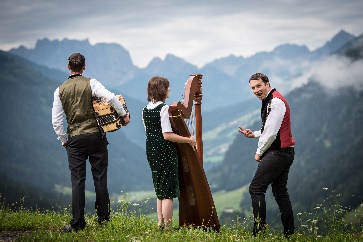 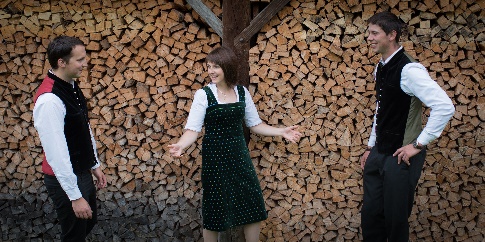 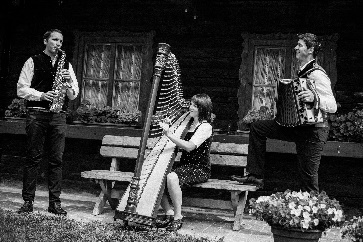 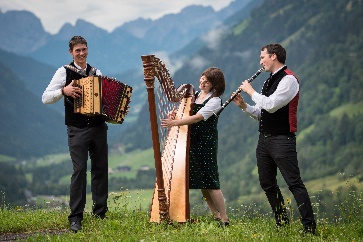 Manchmal braucht es gar nicht viel. Basis bei gschrems ist die Leidenschaft für echte, authentische Volksmusik und eine ganz gehörige Portion musikalischer Abenteuerlust. Wenn diese beiden Elemente kräftig durchmischt und auf überraschende und originelle Weise kombiniert werden, entsteht der unverkennbare Sound der Musikgruppe gschrems.Seinen Anfang nahm das Trio im Jahr 2014. Glücklicherweise fanden drei Menschen zusammen, die nicht bloß die Freude am gemeinsamen Musizieren verbindet. Hubert Göritzer, Benedikt Plößnig und Jasmin Wallner schaffen es zudem, ein breites Instrumentenspektrum abzudecken, was zweifelsfrei zum einzigartigen Klang beiträgt. Die Intention der drei MusikerInnen war nie, Musikdienst nach Vorschrift zu machen. Gefühl und Intuition standen von Beginn an im Vordergrund. So vertiefte man sich auch nicht nur in bereits vorhandene Lieder und Noten, sondern setzte verstärkt auf Eigenkompositionen. Mit der Zeit wuchs das Repertoire und bot eine gelungene und interessante Mischung aus Altbewährtem und Neuem. Die erste CD the red edition ist seit September 2014 erhältlich. Seit Oktober 2018 ist die CD zwoa auf dem Markt. Wer von dem Album erwartet, ausschließlich traditionelle Volksmusik zu hören, wird die eine oder andere Überraschung erleben. Neben der gekonnt in Szene gesetzten traditionellen Musik erklingt auch so manche bekannte Melodie aus dem Fundus der Popularmusik. Die auf den ersten Blick vielleicht schwer zu vereinenden Musikrichtungen gehen auf dieser Aufnahme bemerkenswerte und ab und an durchaus überraschende Verbindungen ein. Das gelingt vor allem, weil bei gschrems Spontanität und Improvisation eine bedeutende Rolle spielen. Die Experimentierlust und das musikalische Können Huberts, Benedikts und Jasmins kreieren eine bislang fremde Klangwelt, die immer wieder Neues entdecken und erleben lässt. Dass gschrems seine Musik nicht gezielt an ein maßgeschneidertes Publikum richtet, hat die Gruppe bereits im Rahmen verschiedenartiger Veranstaltungen und Auftritte bewiesen. Neben dem „Chinesischen Neujahrsfestival“ im Goldenen Saal des Wiener Musikvereins trat das Trio unter anderem auch im Porgy & Bess in Wien auf, bekleidete diverse Fernsehbeiträge und präsentierte sich bei zahlreichen Veranstaltungen, Konzerten, Vernissagen, Lesungen und Festivals. Dieses Trio muss man einfach gehört haben! Gemeinsam ergeben der Autodidakt Hubert Göritzer, der Musikschullehrer Benedikt Plößnig und Jasmin Wallner, die schon von Kindesbeinen an das Saxophon genauso liebte wie die Klarinette und die Harfe, eine einzigartige Kombination, deren Wirken eine musikalische Reise der besonderen Art bietet.Erklimmen wir gemeinsam die Leiter der Atonalität,um am Ende in Harmonie anzukommen.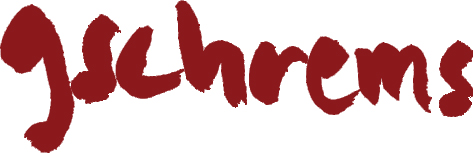 